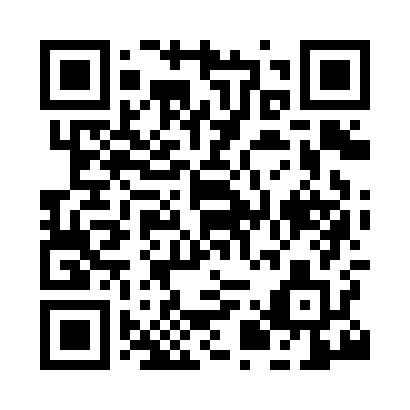 Prayer times for Broomfield, Cumbria, UKWed 1 May 2024 - Fri 31 May 2024High Latitude Method: Angle Based RulePrayer Calculation Method: Islamic Society of North AmericaAsar Calculation Method: HanafiPrayer times provided by https://www.salahtimes.comDateDayFajrSunriseDhuhrAsrMaghribIsha1Wed3:215:321:096:208:4810:592Thu3:205:301:096:218:5011:003Fri3:185:271:096:238:5111:004Sat3:175:251:096:248:5311:015Sun3:165:231:096:258:5511:026Mon3:155:211:096:268:5711:037Tue3:145:191:096:278:5911:048Wed3:135:171:096:289:0111:059Thu3:125:151:096:299:0311:0610Fri3:115:131:086:309:0411:0711Sat3:105:121:086:319:0611:0812Sun3:095:101:086:329:0811:0813Mon3:085:081:086:339:1011:0914Tue3:085:061:086:349:1211:1015Wed3:075:041:086:359:1311:1116Thu3:065:031:086:369:1511:1217Fri3:055:011:096:379:1711:1318Sat3:044:591:096:389:1811:1419Sun3:034:581:096:399:2011:1520Mon3:034:561:096:409:2211:1521Tue3:024:551:096:419:2311:1622Wed3:014:531:096:429:2511:1723Thu3:014:521:096:439:2711:1824Fri3:004:511:096:449:2811:1925Sat2:594:491:096:459:3011:2026Sun2:594:481:096:469:3111:2027Mon2:584:471:096:479:3311:2128Tue2:584:461:096:479:3411:2229Wed2:574:441:106:489:3511:2330Thu2:574:431:106:499:3711:2331Fri2:564:421:106:509:3811:24